KARTA PRACY Zadanie 1.  Pokoloruj  jedną buźkę, za każdym razem jak wykonasz taniec Despacito.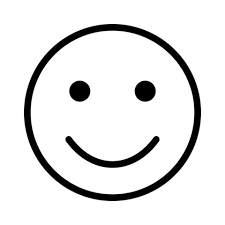 Zadanie 2. Próba Ruffiera – jeżeli będziesz miał trudności z tym zadaniem, zostaw je nierozwiązane. To nie wpłynie na ocenę. Nie przejmuj się – zrobimy to razem na lekcji.Obliczenie Wskaźnika Ruffiera:            ( to + t1 + t2 ) - 200 IR = ———————————                           10 Ocena wskaźnika Na podstawie przeprowadzonej Próby Ruffiera i obliczonego współczynnika IR=………………….., uzyskano ………………………………..……………………………….. ocenę wydolności. Tab. 2. Interpretacja wyników Zadanie 3. Opisz ćwiczenie na proste plecy, które postanowiłeś wykonywać codziennie. Swoimi słowami – tak jak potrafisz. 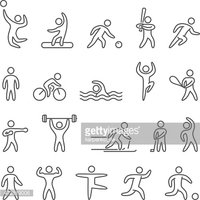  KLASA VIImię i nazwisko:Pomiar tętna przez 15 sekund wartość xWartość tętna przeliczona na minutę t= wartość x*4=Wartość tętna przed badaniem y0=t0= y0 * 4=Wartość tętna bezpośrednio po wysiłku y1=t1= y1 * 4= Wartość tętna po jednej minucie odpoczynku y2=t2= y2 * 4=IR = (to + t1 + t2) - 200 = (……..) - 200 =          …….. = IR =         10 =        10 =            10 = Wynik Ocena próby 0,00 bardzo dobra 0,10 – 5,00 dobra 5,10 – 10,00 średnia 10,10 – 15,00 słaba Powyżej 15,10 zła 